Оплачивать товары и услуги с помощью гаджетов стало возможным, благодаря бесконтактным технологиям оплаты с банковской карты.Функция бесконтактной оплаты картой называется – PayPass. В переводе с английского означает – передать платеж.Они позволяют расплачиваться картой или мобильным устройством(часы, браслеты), не касаясь платежного терминала.Бесконтактная карточка представляет собой пластиковую карту, в которую встроен микрочип с передатчиком, с помощью которого платеж осуществляется на небольшом расстоянии от считывающего устройства. При этом непосредственного контакта между картой и считывающим устройством нет.В основу этой технологии заложена система   NFC. Она довольно проста и надежна.Чипы с NFC гарантируют сохранение данных и быстрый обмен информацией со считывающим устройством и их можно вставить в любое устройство.Технология пользования проста:- продавец вводит сумму в терминале;- покупатель сверяет сумму и подносит к терминалу на расстоянии не менее 4 см., при этом не надо отдавать карту продавцу или вставлять ее в терминал;-  если сумма до 1 000 рублей, не нужно давать карту продавцу или вставлять ее в терминал;- при оплате терминал издает звуковой сигнал и отключается, покупка совершена, при желании можно взять чек.С одной стороны, бесконтактные платежи имеют свои достоинства и существенно упрощают процедуру оплаты, с другой- эти покупки небезопасны.Рассмотрим преимущества таких платежей:- эти карты признаны самыми надежными и безопасными, чип невозможно подделать;- удобство использования, не надо передавать карту продавцам или показывать ее номер;- при покупке до 1 000 рублей не нужно вводить ПИН-код;- высокая скорость оплаты- достаточно приложить карту к терминалу, чтобы сделать покупку;- отсутствие задвоенных операций- после совершения покупки терминал отключается и издает звуковой сигнал;- при привязке карты к смартфону ее можно вообще не носить с собой;- возможность использования в разных местах-магазины, метро, общественный транспорт.Недостатки бесконтактных платежей:- работают далеко не везде и не во всех торговых точках вследствие дорогостоящего оборудования для бесконтактных платежей;- карты только дебетовые;- низкий лимит на оплату в сумме до 1 000 рублей;- в случае утери карты мошенник может совершать платежи с твоей карты на сумму до 1000 рублей.Ждем Вас по адресам:ФБУЗ «Центр гигиены и эпидемиологии в Иркутской области»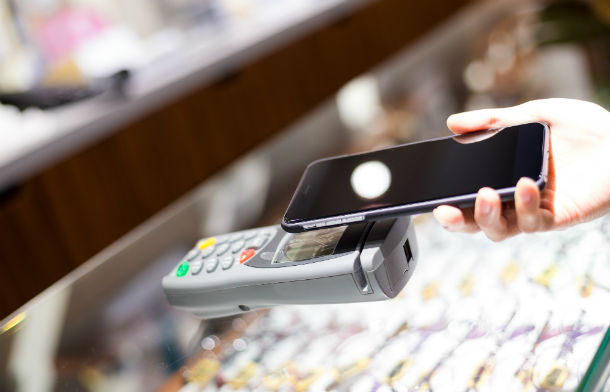 «Система бесконтактных      платежей достоинства и недостатки»Консультационный центр,        пункты для потребителейг.Иркутск, ул.Трилиссера, 51,   8(395-2)22-23-88 zpp@sesoirk.irkutsk.ruг.Шелехов, ул.Ленина, 9   тел.8(395-50) 4-18-69 zpp@sesoirk.irkutsk.ruг.Ангарск, 95 кв. д.17   тел.8(395-5) 67-13-50                    Kp-zpp.ang@yandex.ruг.Усолье-Сибирское, ул.Ленина, 73                           тел.8(395-43) 6-79-24, kp-zpp.us@yandex.ruг.Черемхово  -  г.Иркутск, ул.Трилиссера, 51,   8(395-2)22-23-88 zpp@sesoirk.irkutsk.ruг.Саянск, мкр.Благовещенский, 5а, тел.8(395-53) 5-24-89;  ffbus-saynsk@yandex.ruп.Залари -г.Иркутск, ул.Трилиссера, 51,   8(395-2)22-23-88 zpp@sesoirk.irkutsk.ruг.Тулун,     ул.Виноградова, 21, тел. 8(395-30) 2-10-20;       kc-zpp.irk@yandex.ruг.Нижнеудинск, ул.Энгельса, 8                                    тел.8(395-57)7-09-74; Kрzpp-NU@yandex.ruг.Тайшет, ул.Северовокзальная,   17А-1Н,                                         тел. 8(395-63) 5-21-58;                                                  ffbuz-taishet@yandex.ruг.Братск, ул.Муханова, 20,                                                    тел.8(395-3) 42-94-00; kpр-zpp.br@yandex.ru, г.Иркутск, ул.Трилиссера, 51,   8(395-2)22-23-88 zpp@sesoirk.irkutsk.ruг.Железногорск-Илимский, 3 кв., д.40                 тел.8(395-66)3-05-29,                                              ffbuz-zheleznogorsk@yandex.ruг.Усть-Илимск, лечебная зона, 6                                        тел.8(395-35) 6-44-46; kp-zpp.UI@yandex.ruг.Усть-Кут, ул.Кирова, 91, тел.8(395-65)5-26-44;  kc-zpp.irk@yandex.ruп.Усть-Ордынский, пер.1-ый Октябрьский, 12  тел.8(395-41) 3-10-78, kc-zpp.uobo@yandex.ru